Муниципальное автономное обшеобразовательное учреждение "Шарлыкская средняя общеобразовательная школа №2"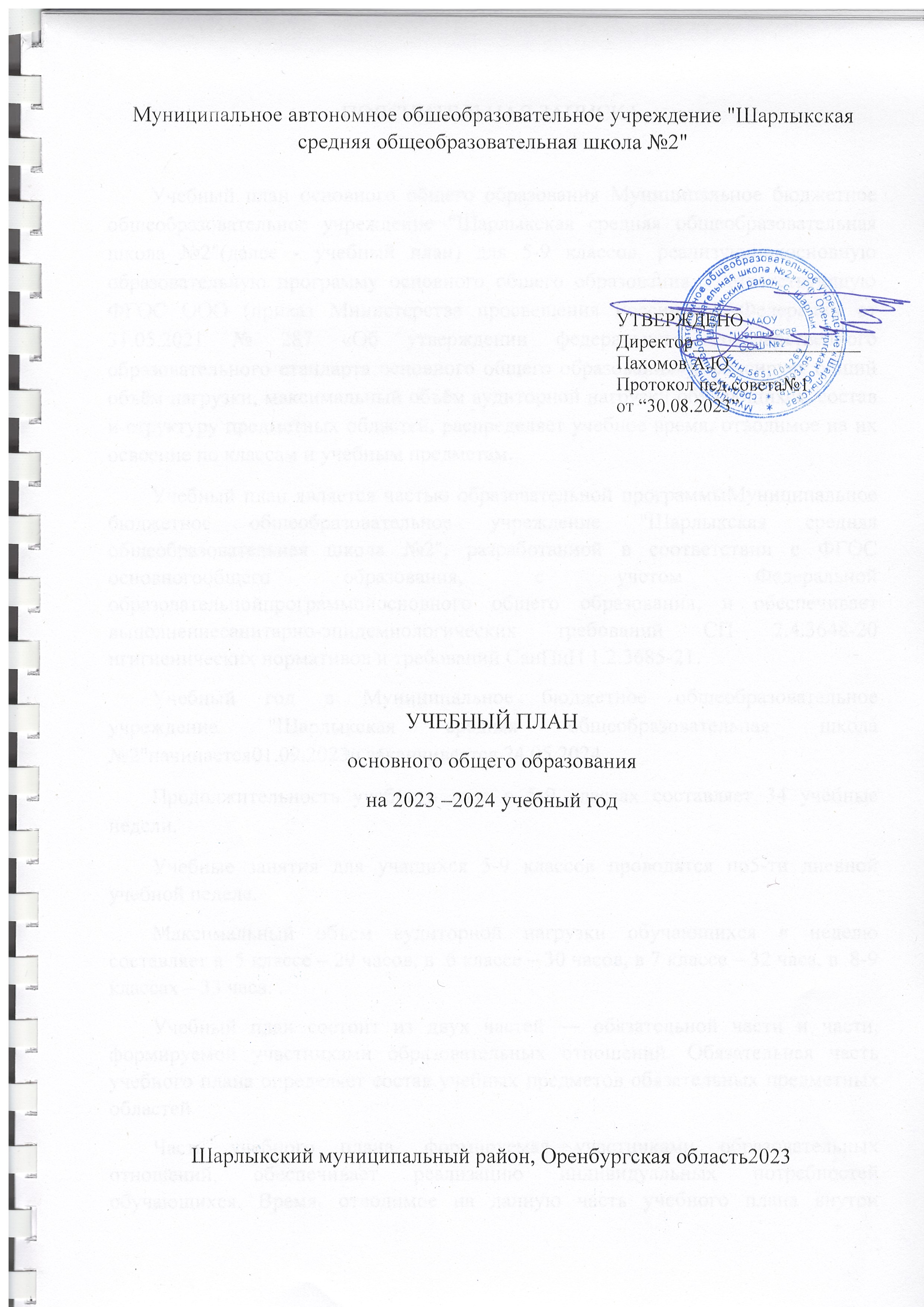 УЧЕБНЫЙ ПЛАНосновного общего образованияна 2023 –2024 учебный годШарлыкский муниципальный район, Оренбургская область2023ПОЯСНИТЕЛЬНАЯ ЗАПИСКАУчебный план основного общего образования Муниципальное бюджетное обшеобразовательное учреждение "Шарлыкская средняя общеобразовательная школа №2"(далее - учебный план) для 5-9 классов, реализующихосновную образовательную программу основного общего образования, соответствующую ФГОС ООО (приказ Министерства просвещения Российской Федерации от 31.05.2021 № 287 «Об утверждении федерального государственного образовательного стандарта основного общего образования»), фиксирует общий объём нагрузки, максимальный объём аудиторной нагрузки обучающихся, состав и структуру предметных областей, распределяет учебное время, отводимое на их освоение по классам и учебным предметам.Учебный план является частью образовательной программыМуниципальное бюджетное обшеобразовательное учреждение "Шарлыкская средняя общеобразовательная школа №2", разработанной в соответствии с ФГОС основногообщего образования, с учетом Федеральной образовательнойпрограммойосновного общего образования, и обеспечивает выполнениесанитарно-эпидемиологических требований СП 2.4.3648-20 игигиенических нормативов и требований СанПиН 1.2.3685-21.Учебный год в Муниципальное бюджетное обшеобразовательное учреждение "Шарлыкская средняя общеобразовательная школа №2"начинается01.09.2023и заканчивается 24.05.2024. Продолжительность учебного года в 5-9 классах составляет 34 учебные недели. Учебные занятия для учащихся 5-9 классов проводятся по5-ти дневной учебной неделе.Максимальный объем аудиторной нагрузки обучающихся в неделю составляет в  5 классе – 29 часов, в  6 классе – 30 часов, в 7 классе – 32 часа, в  8-9 классах – 33 часа. .Учебный план состоит из двух частей — обязательной части и части, формируемой участниками образовательных отношений. Обязательная часть учебного плана определяет состав учебных предметов обязательных предметных областей.Часть учебного плана, формируемая участниками образовательных отношений, обеспечивает реализацию индивидуальных потребностей обучающихся. Время, отводимое на данную часть учебного плана внутри максимально допустимой недельной нагрузки обучающихся, может быть использовано: на проведение учебных занятий, обеспечивающих различные интересы обучающихсяВ Муниципальное бюджетное обшеобразовательное учреждение "Шарлыкская средняя общеобразовательная школа №2"языком обучения является русский язык.При изучении предметов иностранный язык, технология осуществляется деление учащихся на подгруппы.Промежуточная аттестация–процедура, проводимая с целью оценки качества освоения обучающимися части содержания (четвертное оценивание) или всего объема учебной дисциплины за учебный год (годовое оценивание).Промежуточная/годовая аттестация обучающихся за четверть осуществляется в соответствии с календарным учебным графиком.Все предметы обязательной части учебного плана оцениваются по четвертям. Предметы из части, формируемой участниками образовательных отношений, являются безотметочными и оцениваются «зачет» или «незачет» по итогам четверти. Формы и порядок проведения промежуточной аттестации определяются «Положением о формах, периодичности и порядке
текущего контроля успеваемости и промежуточной аттестации обучающихся Муниципальное бюджетное обшеобразовательное учреждение "Шарлыкская средняя общеобразовательная школа №2".Освоение основной образовательной программ основного общего образования завершается итоговой аттестацией.Нормативный срок освоения основной образовательной программы основного общего образования составляет 5лет.УЧЕБНЫЙ ПЛАНУТВЕРЖДЕНОДиректор__________________Пахомов А.ЮПротокол пед.совета№1от “30.08.2023”Предметная областьУчебный предметКоличество часов в неделюКоличество часов в неделюКоличество часов в неделюКоличество часов в неделюКоличество часов в неделюКоличество часов в неделюКоличество часов в неделюКоличество часов в неделюКоличество часов в неделюКоличество часов в неделюКоличество часов в неделюКоличество часов в неделюКоличество часов в неделюПредметная областьУчебный предмет5а5б5в6а6б6в7а7б7в8а8б9а9бОбязательная частьОбязательная частьОбязательная частьОбязательная частьОбязательная частьОбязательная частьОбязательная частьОбязательная частьОбязательная частьОбязательная частьОбязательная частьОбязательная частьОбязательная частьОбязательная частьОбязательная частьРусский язык и литератураРусский язык5556664443333Русский язык и литератураЛитература3333332222233Иностранные языкиИностранный язык3333333333333Математика и информатикаМатематика5555550000000Математика и информатикаАлгебра0000003333333Математика и информатикаГеометрия0000002222222Математика и информатикаВероятность и статистика0000001111111Математика и информатикаИнформатика0000001111111Общественно-научные предметыИстория222222222222.52.5Общественно-научные предметыОбществознание0001111111111Общественно-научные предметыГеография1111112222222Естественно-научные предметыФизика0000002222233Естественно-научные предметыХимия0000000002222Естественно-научные предметыБиология1111111112222ИскусствоИзобразительное искусство1111111110000ИскусствоМузыка1111111111100ТехнологияТехнология2222222221111Физическая культура и основы безопасности жизнедеятельностиФизическая культура2222222222222Физическая культура и основы безопасности жизнедеятельностиОсновы безопасности жизнедеятельности0000000001111Основы духовно-нравственной культуры народов РоссииОсновы духовно-нравственной культуры народов России1111110000000ИтогоИтого272727292929303030313132.532.5Часть, формируемая участниками образовательных отношенийЧасть, формируемая участниками образовательных отношенийЧасть, формируемая участниками образовательных отношенийЧасть, формируемая участниками образовательных отношенийЧасть, формируемая участниками образовательных отношенийЧасть, формируемая участниками образовательных отношенийЧасть, формируемая участниками образовательных отношенийЧасть, формируемая участниками образовательных отношенийЧасть, формируемая участниками образовательных отношенийЧасть, формируемая участниками образовательных отношенийЧасть, формируемая участниками образовательных отношенийЧасть, формируемая участниками образовательных отношенийЧасть, формируемая участниками образовательных отношенийЧасть, формируемая участниками образовательных отношенийЧасть, формируемая участниками образовательных отношенийНаименование учебного курсаНаименование учебного курсафинансовая грамотностьфинансовая грамотность1110000001100Предпрофильная подготовкаПредпрофильная подготовка0000000001100ИтогоИтого1110000002200ИТОГО недельная нагрузкаИТОГО недельная нагрузка282828292929303030333332.532.5Количество учебных недельКоличество учебных недель34343434343434343434343434Всего часов в годВсего часов в год9529529529869869861020102010201122112211051105